Meet the Maya Knowledge Organiser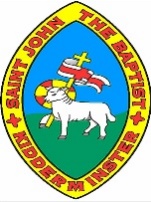 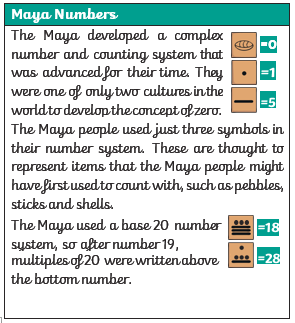 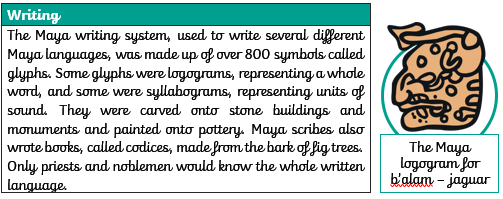 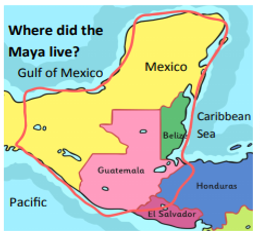 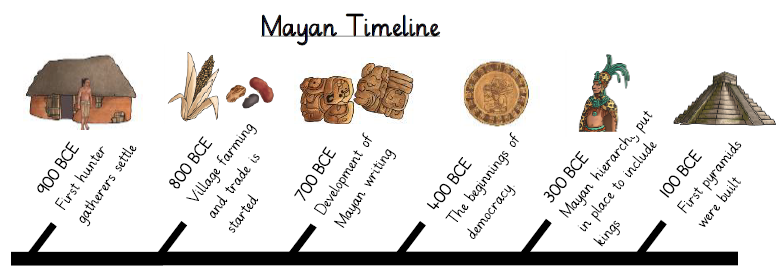 Meet the Maya Knowledge Organiser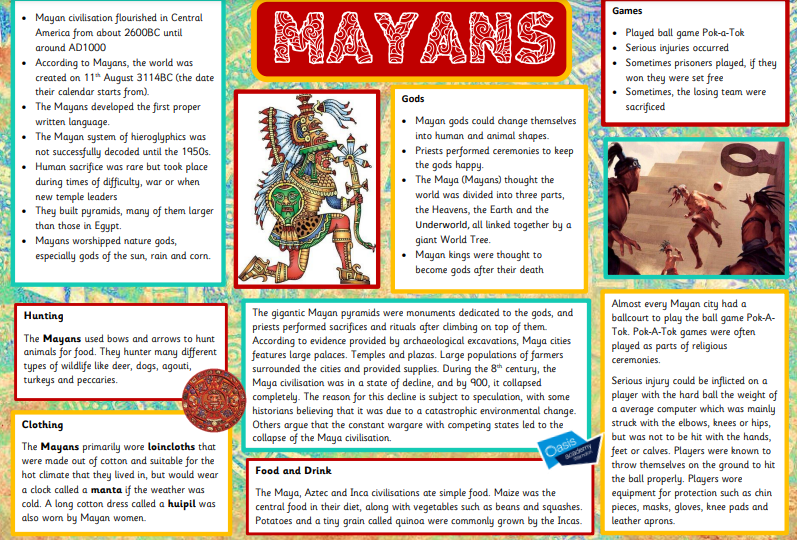 Key VocabularyKey VocabularycivilisationAn organised society with its own culture and way of life, existing in a particular area over a particular period of time.droughtA long period with very little rain.ritualA ceremony, often religious, with set actions performed in a set order.jaguarA big cat, heavier than a leopard, with yellowish fur and black spots.scribesPeople paid to write things down, either as an official record or for someone else unable to write.codicesAncient handwritten texts. Maya codices could be unfolded like a concertina. One text is called a codex.maizeAnother word for sweetcorn or corn on the cob. It can be made into a dough and baked into tortillas.cacao beansCacao trees sprout pods directly from their trunks. When they are ripe, the pods can be broken open to reveal the beans, which can then be dried, roasted and ground.